VINTERPLAN 3. TRINN									    AKTIVITETSSKOLEN LINDERUD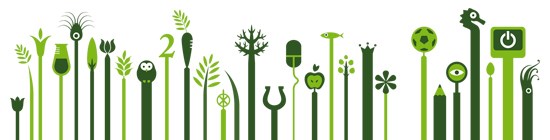 FOKUS: Snakke pent til hverandreMANDAGTIRSDAGONSDAGTORSDAGFREDAGAKS starter 14.00AKS starter 14.00AKS starter 13.45AKS starter 14.00AKS starter 13.30Varmmat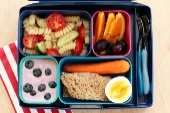   MatpakkeCornflakes/havregrøt/  youghurt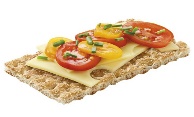   KnekkebrødVarmmatOPPROP/SPISINGUTELEKLeksehjelp(15.00-16.00)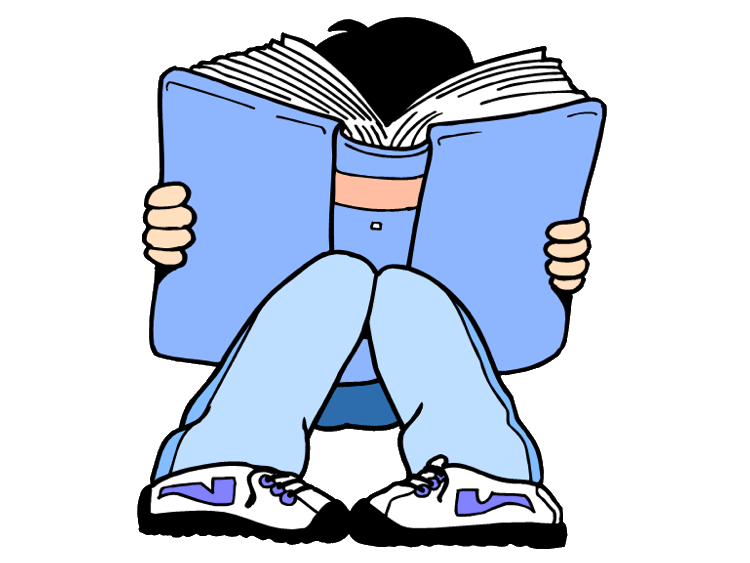 Mat og matte(15.00-16.00)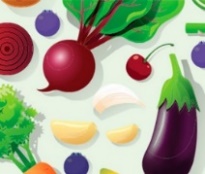 OPPROP/SPISING UTELEKGym (15.00-16.00)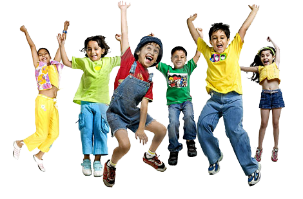 OPPROP/SPISING UTELEK   Kreativ onsdag(15.00-16.00)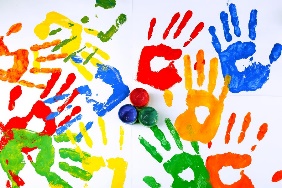 OPPROP/SPISINGUTELEKTeam Simen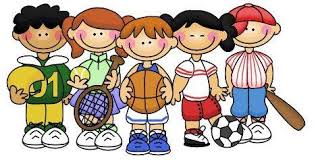 (15.00-16-00)OPPROP/SPISINGUTELEKKahoot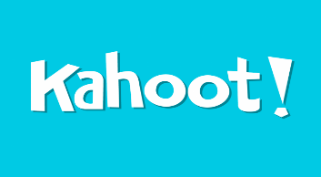 Just dance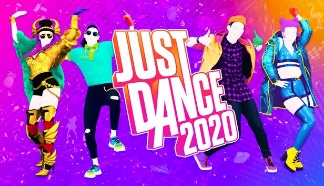 Kl. 16.15: Kjernetid sluttAKS stenger kl. 17.00Kl. 16.15: Kjernetid sluttAKS stenger kl. 17.00Kl. 16.15: Kjernetid sluttAKS stenger kl. 17.00Kl. 16.15: Kjernetid sluttAKS stenger kl. 17.00Kl. 16:15: Kjernetid sluttAKS stenger kl. 17.00